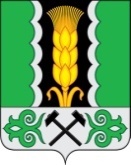 Российская ФедерацияРеспублика ХакасияАлтайский районАдминистрация муниципального образованияОчурский сельсоветПОСТАНОВЛЕНИЕ16 марта 2019 г.			         		                     	                                  № 7/2с. ОчурыО внесении изменений в постановление № 103/1 от 10 октября 2016 г. «Об утверждении муниципальной программы «Развитие культуры в муниципальном образовании Очурский сельсовет на 2017-2020 годы»В соответствии со статьей 16 Федерального закона от 06 октября 2003 года № 131-ФЗ "Об общих принципах организации местного самоуправления в Российской Федерации", статьей 179 Бюджетного кодекса Российской Федерации, пунктом 12 статьи 9 Устава муниципального образования Очурский сельсовет, администрация муниципального образования Очурский сельсоветПОСТАНОВЛЯЕТ:1. Внести в постановление № 103/1 от 10 октября 2016 г. «Об утверждении муниципальной программы «Развитие культуры в муниципальном образовании Очурский сельсовет на 2017-2020 годы» следующие изменения:- в строку 8 паспорта изложить в новой редакции:- пункт 3 в разделе 3 изложить в новой редакции:- пункт 5 в разделе 3 изложить в новой редакции:- раздел 4 изложить в новой редакции:«4. ОБОСНОВАНИЕ РЕСУРСНОГО ОБЕСПЕЧЕНИЯОбъем финансирования Программы составляет всего – 6389,8 тыс. рублей, в том числе по годам:2017 год –2114,7 тыс. рублей, в том числе из бюджетов: Российской Федерации 404,3 тыс. рублей, Республики Хакасия 44,9 тыс. рублей, Алтайского района 6,6 тыс. рублей;2018 год- 1694,7 тыс. рублей из местного бюджета;2019 год – 1312,4 тыс. рублей из местного бюджета;2020 год – 1268 тыс. рублей из местного бюджета.».3. Контроль за исполнением настоящего Постановления оставляю за собой.Глава муниципального образованияОчурский сельсовет                                                                                     Л.В.КлевцоваОбъемы и источники финансирования ПрограммыОбщий объём финансирования Программы составляет 6389,8 тыс. руб., в том числе по годам:- 2017 год – 2114,7 тыс. руб.;- 2018 год – 1694,7 тыс. руб.;- 2019 год – 1312,4 тыс. руб.;- 2020 год – 1268 тыс. руб.3.Укрепление материально-технической базы, ремонтные работы (текущий и капитальный ремонт зданий учреждений)*455,8014,20Администрация поселения, МБУК Очурский СДК5.Оплата жилищно-коммунальных услуг работникам культуры031813